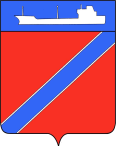 ПОСТАНОВЛЕНИЕАДМИНИСТРАЦИЯ ТУАПСИНСКОГО ГОРОДСКОГО ПОСЕЛЕНИЯТУАПСИНСКОГО РАЙОНА  от 3.12.2019                                                                                    № 1296г. ТуапсеО предоставлении Петухову А.О. разрешения на отклонение от предельных параметров разрешенного строительства, реконструкции объектов капитального строительства на земельном участке с кадастровым номером: 23:51:0102001:248, расположенном по адресу: Краснодарский край, Туапсинский район, г. Туапсе, ул. Парковая, 35а 	В соответствии с Градостроительным кодексом Российской Федерации, Федеральным законом от 6 октября 2003 года № 131-ФЗ «Об общих принципах организации местного самоуправления в Российской Федерации», Правилами землепользования и застройки Туапсинского городского поселения Туапсинского района, утвержденными решением Совета Туапсинского городского поселения от 24 сентября 2015 года № 43.2, учитывая заключение о результатах публичных слушаний от 6 ноября 2019 года,    п о с т а н о в л я ю: 	1. Предоставить Петухову Артёму Олеговичу разрешение на отклонение от предельных параметров разрешенного строительства, реконструкции объектов капитального строительства на земельном участке площадью 306 кв.м, расположенном по адресу: Краснодарский край, Туапсинский район, г. Туапсе, ул. Парковая, № 35а, с кадастровым номером: 23:51:0102001:248, путем установления следующих параметров: отступ застройки от юго-восточной границы земельного участка (от т. 6 до т. 7) – с 3,0 до 0,5; от северо-западной границы земельного участка (от т. 3 до т. 3) – с 3 м до 1 м.	2.  Отделу имущественных и земельных отношений (Рогачева):	1) опубликовать настоящее постановление в газете «Черноморье сегодня»;	2) разместить настоящее постановление на официальном сайте администрации Туапсинского городского поселения Туапсинского района в информационно - телекоммуникационной сети «Интернет».3. Контроль за выполнением настоящего постановления оставляю за собой.	4. Постановление вступает в силу со дня его подписания.  Исполняющий обязанностиглавы Туапсинскогогородского поселенияТуапсинского района					   		 М.В. Кривопалов 